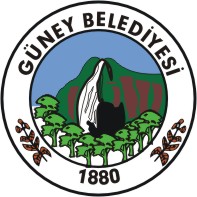 GÜNEY BÜYÜKŞEHİR İLÇE BELEDİYE BAŞKANLIĞINDAN(İLAN)Aşağıda tapu kaydı bilgileri ile muhammen bedeli ,geçici teminatı, ihale tarih ve saati belirtilen Belediye Başkanlığımıza ait taşınmazlar 2886 Sayılı Devlet İhale Kanununun 45. maddesine göre açık teklif usulü kiralama  ihalesi yapılacaktır..  -İhale Güney Belediyesi Meclis Toplantı Salonunda Toplanacak Olan Encümen Huzurunda Yapılacaktır.- Encümen İhaleyi Yapıp Yapmamakta Serbesttir.-Satılacak olan taşınmazlar ile ilgili şartnameler ve özel şartlar mesai saatleri dahilinde belediye yazı işleri müdürlüğünde görülebilir.-İsteklilerin ihaleye katılabilmeleri için ihale saatinden önce bir dilekçe , nüfus cüzdan fotokopisi, geçici teminat makbuzu, yerleşim yeri belgesi ve belediyeye borcu yoktur yazısı  ile birlikte ihale günü saat:13:30’a kadar müracaat etmeleri gerekmektedir.-Şirketlerde, yetki belgesi, imza sirküsü, vergi levhası, faaliyet durum belgesi, tebligat için adres beyanı, geçici teminat mektubu alındı belgesi/makbuzu, şartname bedeli makbuzu veya dekont, şirketin ana sözleşmesi ve belediyeye borcu yoktur yazısı gerekmektedir..          İlanen duyurulur.S. No:Mahalle Ada ParselCinsi Alanı (m2)            Muhammen Bedeli (TL)  Geçici Teminat   İhaleTarihi  İhale Saati  Süresi Açıklama01Eziler24212Tarla1.750,00500,00+KDV15,00TL20/12/202214:001 YılTarımsal Faaliyette Kullanma02Yenicekent1228Tarla24.600,007.000,00+KDV210,00TL20/12/202214:001YılTarımsal Faaliyette Kullanma03Ertuğrul10680Tarla47.367,0013.000,00+KDV390,00TL20/12/202214:001YılTarımsal Faaliyette Kullanma